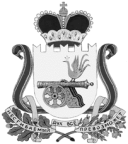 СОВЕТ ДЕПУТАТОВ ВЯЗЕМСКОГО ГОРОДСКОГО ПОСЕЛЕНИЯВЯЗЕМСКОГО РАЙОНА СМОЛЕНСКОЙ ОБЛАСТИРЕШЕНИЕот 29.01.2015  № 3В соответствии с решением от 01.07.2014 № 45 «О ликвидации Администрации Вяземского городского поселения Вяземского района Смоленской области», решением от 01.07.2014 года № 47 «О передаче исполнения полномочий Администрации Вяземского городского поселения Вяземского района Смоленской области Администрации муниципального образования «Вяземский район» Смоленской области», в целях признания заслуг отдельных граждан перед жителями города Вязьмы, прославившихся своим мужеством, героизмом при защите Отечества и города Вязьмы, трудовыми достижениями, внесших существенный вклад в социально-экономическое развитие города Вязьмы; граждан, заслуживших широкую известность и уважение жителей города за особые заслуги в области экономики, науки, культуры, искусства, просвещения, охраны здоровья, спорта, защиты прав граждан и других сферах, и в целях сохранения памяти об их именах, руководствуясь статьей 22 Устава Вяземского городского поселения Вяземского района Смоленской области, Совет депутатов Вяземского городского поселения Вяземского района Смоленской области 	РЕШИЛ:Внести в решение Совета депутатов Вяземского городского поселения Вяземского района Смоленской области от 20.11.2012 № 76 «Об утверждении Положения о звании «Почетный гражданин города Вязьма» следующие изменения:1. В пункте 3 слова «Администрации Вяземского городского поселения Вяземского района Смоленской области:» заменить на слова «Администрация муниципального образования «Вяземский район» Смоленской области:»2. В приложении «ПОЛОЖЕНИЕ о звании «Почетный гражданин города Вязьма»:2.1. В пункте 2.2. статьи 2 слова «Администрации муниципального образования Вяземского городского поселения Вяземского района Смоленской области:» заменить на слова «Администрация муниципального образования «Вяземский район» Смоленской области:».2.2. в статье 3 во втором  абзаце пункта 3.2.слова «Администрация вяземского городского поселения» заменить словами «, Администрации муниципального образования «Вяземский район» Смоленской области,»;в третьем абзаце пункта 3.2. после слов « городского поселения» добавить словами «, муниципального образования «Вяземский район» Смоленской области, »;в первом абзаце пункта 3.3. слова «Администрации Вяземского городского поселения Вяземского района Смоленской области» заменить словами «Администрации муниципального образования «Вяземский район» Смоленской области».3. Опубликовать настоящее решение в газете «Мой город – Вязьма» и электронном периодическом издании «Мой город – Вязьма.ru» (MGORV.RU).Глава муниципального образованияВяземского городского поселенияВяземского района Смоленской области				            А.А. ГригорьевО внесении изменения в решение Совета депутатов Вяземского городского поселения Вяземского района Смоленской области от 20.11.2012 № 76